ERKEK İÇ VE DIŞ GENİTAL ORGANLARI MAKETİ ; MODEL NO 15102Erkek genital organının median kesit yapısında incelenebildiği içeriğindepenis, prostat, sperm kanalı, testis yapısının detayıyla incelenebildiğibir tabana monte edilmiş model şeklinde olmalıdır.PVC plastikten imal edilmiş olmalıdır.4 parçalı olmalıdır.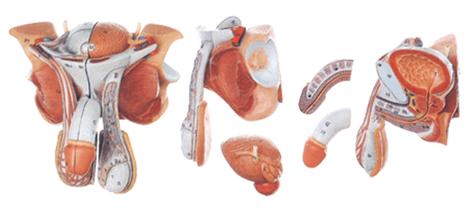 